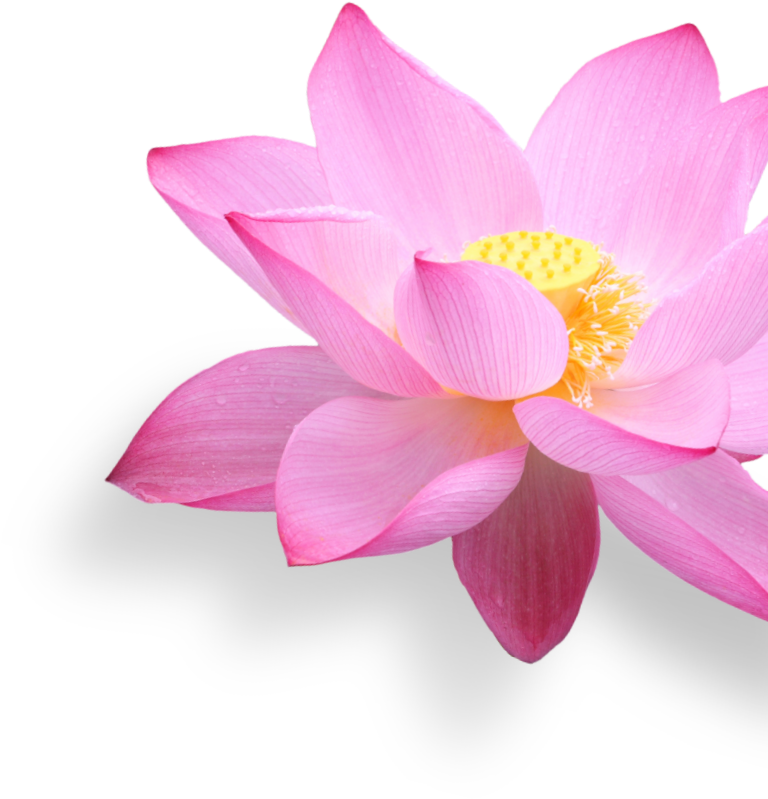 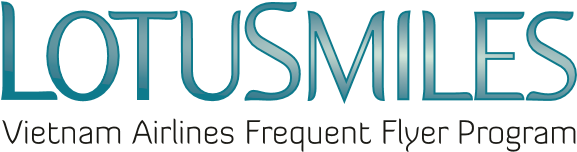 REDEMPTION GROUP FORM酬賓群組(請以英文大寫字母填寫)Gold and Platinum members can assign up to 10 people in the Redemption Group. Once assigned, the names in the Redemption Group cannot be removed. However, members can replace two names per calendar year (from January 1 to December 31).There will be no fee application for the initial nomination, the additional nominees, or change to Redemption Group.金卡及白金卡會員可以指定10位成員加入其酬賓群組內，名單一經建立後無法取消，僅能於每年度(1月1日起至12月31日止)替換2名成員，創立、新增、更改名單皆為免費。Please tick before nominating請勾選申請情況:Initial nomination 首次建立                                                                        　　　   Additional nominees or change to current Redemption Group 新增或更改成員   Please name the nominee you would like to change here請列出欲更改成員資訊: Full name全名:Date of birth生日:Passport or ID no護照號碼.:Member information會員資訊1. Membership No會員號碼2. Member name會員全名Your redemption group nominees酬賓群組名單(全名/生日/護照號碼):1. Full name:    Date of birth:          Passport No or ID No  2. Full name:          Date of birth:          Passport No or ID No:3. Full name:          Date of birth:          Passport No or ID No:4. Full name          Date of birth:          Passport No or ID No:5.  Full name:           Date of birth:           Passport No or ID No:6. Full name:          Date of birth:          Passport No or ID No:7.  Full name:           Date of birth:           Passport No or ID No:8.  Full name:           Date of birth:           Passport No or ID No:9.  Full name:           Date of birth:           Passport No or ID No:10.Full name:           Date of birth:           Passport No or ID No:Day日Month月  Year年Member signature會員親簽